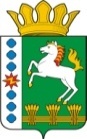 КОНТРОЛЬНО-СЧЕТНЫЙ ОРГАН ШАРЫПОВСКОГО РАЙОНАКрасноярского краяЗаключениена проект Постановления администрации Шарыповского района «О внесении изменений в Постановление администрации Шарыповского района от 30.10.2013 № 841-п «Об утверждении муниципальной программы Щарыповского района «Социальная поддержка граждан Шарыповского района»  22 ноября 2018 года						             	          № 144Настоящее экспертное заключение подготовлено Контрольно – счетным органом Шарыповского района на основании ст. 157 Бюджетного  кодекса Российской Федерации, ст. 9 Федерального закона от 07.02.2011 № 6-ФЗ «Об общих принципах организации и деятельности контрольно – счетных органов субъектов Российской Федерации и муниципальных образований», ст. 15 Решения Шарыповского районного Совета депутатов от 20.09.2012 № 31/289р «О внесении изменений и дополнений в Решение Шарыповского районного Совета депутатов от 21.06.2012 № 28/272р «О создании Контрольно – счетного органа Шарыповского района»(в ред. от 20.03.2014 № 46/536р, от 25.09.2014 № 51/573р, от  26.02.2015 № 56/671р) и в соответствии со стандартом организации деятельности Контрольно-счетного органа Шарыповского района СОД 2 «Организация, проведение и оформление результатов финансово-экономической экспертизы проектов Решений Шарыповского районного Совета депутатов и нормативно-правовых актов по бюджетно-финансовым вопросам и вопросам использования муниципального имущества и проектов муниципальных программ» утвержденного приказом Контрольно-счетного органа Шарыповского района от 16.12.2013 № 29.Представленный на экспертизу проект Постановления администрации Шарыповского района «О внесении изменений в Постановление администрации Шарыповского района от 30.10.2013 № 841-п «Об утверждении муниципальной программы «Социальная поддержка  граждан  Шарыповского района»  направлен в Контрольно – счетный орган Шарыповского района 22 ноября 2018 года, разработчиком данного проекта Постановления является Управление социальной защиты населения администрации Шарыповского района.Мероприятие проведено 22 ноября 2018 года.Основанием для разработки муниципальной программы являются:- статья 179 Бюджетного кодекса Российской Федерации;- постановление администрации Шарыповского района от 30.07.2013 № 540-п «Об утверждении Порядка принятия решений о разработке муниципальных программ Шарыповского района, их формировании и реализации» (в ред. от 29.06.2015 № 407-п, от  05.12.2016 № 585-п);- распоряжение администрации Шарыповского района от 02.08.2013  № 258-р «Об утверждении перечня муниципальных программ Шарыповского района» (в ред. от 29.07.2014 № 293а-р, от 01.08.2017 № 283-р, от 08.05.2018 № 171-р).В ходе подготовки заключения Контрольно – счетным органом Шарыповского района были проанализированы следующие материалы:- проект Постановления администрации Шарыповского района «О внесении изменений в Постановление администрации Шарыповского района от 30.10.2013 № 841-п «Об утверждении муниципальной программы «Социальная поддержка граждан Шарыповского района»;-  паспорт муниципальной программы «Социальная поддержка граждан Шарыповского района»;- проект Решения Шарыповского районного Совета депутатов «О районном бюджета на 2019 год и плановый период 2020 – 2021 годов».Ответственный исполнитель муниципальной программы является Управление социальной защиты населения администрации Шарыповского района.Соисполнители муниципальной программы Муниципальное казенное учреждение «Управление культуры и муниципального архива» Шарыповского района.Перечень подпрограмм муниципальной программы:Улучшение качества жизни отдельных категорий граждан, степени их социальной защищённости.Социальная поддержка семей, имеющих детей.Повышение качества и доступности социальных услуг граждан.Обеспечение реализации муниципальной программы.Целью Программы является:- полное и своевременное исполнение переданных  государственных полномочий по назначению и предоставлению мер социальной поддержки граждан;- повышение качества и доступности предоставления услуги по социальному обслуживанию.Задачи муниципальной программы:Назначение и предоставление мер социальной поддержки отдельным категориям граждан.Создание благоприятных условий для функционирования института семьи, рождения детей.Обеспечение потребностей граждан пожилого возраста, инвалидов, включая детей-инвалидов, семей и детей в социальном обслуживании.Создание условий эффективного развития сферы социальной поддержки и социального обслуживания граждан Шарыповского района.Приоритетные стратегические направления определены в «Стратегии действий в интересах граждан старшего поколения в Российской Федерации до 2025 года», утвержденной распоряжением Правительства Российской Федерации от 05.02.2016 № 164-р, в дорожной карте «Повышение эффективности и качества услуг в сфере социального обслуживания населения Красноярского края на 2013–2018 годы», утвержденной распоряжением Губернатора Красноярского края от 28.02.2013 № 59-рг.С учетом задач, поставленных в Посланиях Президента Российской Федерации Федеральному Собранию Российской Федерации, основных направлений деятельности Правительства Российской Федерации на период до 2020 года, решений, принятых Президентом Российской Федерации и Правительством Российской Федерации, задач социально-экономического развития Красноярского края, поставленных Губернатором края, приоритетными направлениями социальной политики края являются:1. Повышение эффективности социальной помощи нуждающимся гражданам, а именно:- гражданам пожилого возраста;- семьям, имеющим детей;- лицам с ограниченными возможностями, в том числе детям-инвалидам.2. Создание общества для всех возрастов, включая формирование условий для использования знаний, опыта, потенциала граждан старшего поколения.3. Повышение эффективности управления системой социальной поддержки населения края;4. Открытость деятельности министерства и органов управления социальной защиты населения, взаимодействие с общественностью.В данных направлениях разработан и проводится комплекс мероприятий в рамках муниципальной программы, направленных на:- реализацию национальной и региональной стратегии в интересах детей, в том числе на обеспечение отдыха и круглогодичного оздоровления детей из многодетных семей, детей, находящихся в трудной жизненной ситуации, детей-инвалидов; осуществление мероприятий, направленных на улучшение демографической ситуации в крае, повышение социального престижа материнства и статуса многодетных семей; укрепление системы социальной защиты семьи с целью профилактики семейного неблагополучия;- формирование территории равных возможностей для инвалидов, в том числе на социальную поддержку инвалидов, обеспечение доступа к объектам социальной и транспортной инфраструктуры за счет оснащения социально значимых объектов пандусами; обеспечение для инвалидов доступа к информационным технологиям; совершенствование системы реабилитации инвалидов, в том числе детей-инвалидов, обеспечивающей межведомственное сопровождение семей, имеющих детей-инвалидов; развитие социального партнерства органов местного самоуправления района с общественными организациями инвалидов, родителями детей-инвалидов;- повышение уровня и качества жизни отдельных категорий граждан, в том числе на совершенствование системы государственной поддержки граждан на основе адресности в предоставлении социальной помощи;- повышение качества и доступности социального обслуживания за счет оптимизации и реструктуризации учреждений социального обслуживания населения; развития практики благотворительной деятельности граждан и организаций;- повышение качества исполнения государственных полномочий по предоставлению государственных услуг в сфере социальной поддержки и социального обслуживания населения;- использование современных информационных технологий при предоставлении государственных услуг, в том числе за счет перехода на предоставление государственных услуг в электронном виде;- формирование высокопрофессионального кадрового потенциала, повышение престижности и привлекательности труда работников отрасли.С учетом вышеизложенного, основными целями муниципальной программы являются:- полное и своевременное исполнение переданных государственных полномочий по назначению и предоставлению мер социальной поддержки граждан;- повышение качества и доступности предоставления услуг по социальному обслуживанию.Для достижения целей муниципальной программы необходимо решение следующих задач:- назначение и предоставление мер социальной поддержки отдельным категориям граждан;- создание благоприятных условий для функционирования института семьи, рождения детей;- обеспечение потребностей граждан пожилого возраста, инвалидов, включая детей – инвалидов, семей и детей в социальном обслуживании;- создание условий эффективного развития сферы социальной поддержки и социального обслуживания граждан Шарыповского района.Реализация мероприятий муниципальной программы будет способствовать достижению следующих социально-экономических результатов:- своевременное и в полном объеме исполнение переданных государственных полномочий по назначению и предоставлению мер социальной поддержки гражданам - снижению социальной напряженности в обществе;- усиление адресности при предоставлении социальной поддержки - более эффективному использованию бюджетных средств;создание благоприятных условий для функционирования института семьи, рождения детей - улучшению демографической ситуации в районе;- совершенствование организации предоставления социальных услуг в учреждении социального обслуживания - повышению качества жизни граждан (семей), сохранению их физического и психического здоровья, увеличению продолжительности жизни. Реализация программных мероприятий осуществляется Управлением в соответствии с Законом Красноярского края от 09.12.2010 № 11-5397 «О наделении органов местного самоуправления муниципальных районов и городских округов края отдельными государственными полномочиями в сфере социальной поддержки и социального обслуживания населения».Финансирование расходов МБУ «КЦСОН» Шарыповского района на предоставление государственных услуг по социальному обслуживанию осуществляется в соответствии с утвержденными нормативами затрат в рамках муниципального задания, определяющего требования к составу, качеству, объему, условиям, порядку и результатам оказываемых муниципальных услуг. Планируемое финансирование программных мероприятий составляет  89 828,10  тыс. руб. в том числе:                                                                                                              (тыс.руб.)В результате реализации муниципальной программы планируется к 2030 году достичь следующих показателей:- сохранить удельный вес граждан, получающих социальную поддержку адресно, в общей численности граждан, проживающих в районе, на уровне 1%;- сохранить долю граждан, получивших услуги в учреждениях социального обслуживания населения, в общем числе граждан, обратившихся за их получением, на уровне 99,9%;- увеличить долю граждан старшего поколения, получивших социальное обслуживание, в общем числе граждан старшего поколения, признанных нуждающимися в социальном обслуживании, до 80%;- увеличить долю граждан старшего поколения, удовлетворенных качеством предоставляемых социальных услуг, в общем числе получателей социальных услуг до 80%; - увеличить среднемесячную номинальную начисленную заработную плату работников муниципального учреждения социального обслуживания населения до 36 900,00 руб. Таким образом, реализация комплекса мероприятий муниципальной программы позволит в целом обеспечить достижение ее целей, а также будет содействовать профилактике социальной напряженности в районе.На реализацию Подпрограммы 1. «Улучшение качества жизни отдельных категорий граждан, степени их социальной защищенности» предусмотрено финансирование  подпрограммных мероприятий на 2019 год и плановый период 2020-2021 годы на общую сумму 1 816,80 тыс. руб. в том числе:                                                                                                       (тыс.руб.)  Реализация мероприятий подпрограммы позволит обеспечить достижение следующих результатов:- доля граждан, получающих регулярные денежные выплаты, в общей численности получателей мер социальной поддержки составит не менее 90%.В итоге будут исполнены обязательства государства по социальной поддержке гражданам, нуждающихся в поддержке.Пенсию за выслугу лет лица, замещавшие должности муниципальной службы, получат, в том числе по годам: 2019-2021 годах – 21 человек ежегодно.Единовременную адресную материальную помощь получат граждане, попавшие в трудную жизненную ситуацию, в 2019 - 2021 годы – 55 человек ежегодно.Реализация мероприятий позволит:- своевременно и в полном объеме выполнять обязательства государства, края по социальной поддержке отдельных категорий граждан, имеющих на неё право в соответствии с действующим законодательством и обратившихся за её получением;- создать условия для улучшения качества жизни различных категорий граждан с учетом - обеспечить доступность государственной поддержки для нуждающихся в ней граждан с учётом индивидуальной оценки ситуации в каждом случае;- снизить социальную напряженность в районе. 	 На реализацию Подпрограммы 2. «Социальная поддержка семей, имеющих детей» предусмотрено финансирование подпрограммных  мероприятий  на 2019 год и плановый период 2020-2021 годы за счет  средств краевого бюджета  в сумме 321,90  тыс. руб. в том числе:                                                                  (тыс.руб.)При реализации данной подпрограммы будут достигнуты следующие показатели:Реализация данной подпрограммы позволит:- обеспечить бесплатный проезд детей до места нахождения детских оздоровительных лагерей и обратно. На реализацию Подпрограммы 3 «Повышение качества и доступности социальных услуг граждан» предусмотрено финансирование подпрограммных мероприятий на 2019 год и плановый период 2020-2021 годы на общую  сумму 67 620,60 тыс. руб. в том числе:                                                                                                                      (тыс. руб.)При реализации данной подпрограммы будут достигнуты следующие показатели:На предоставление субсидии муниципальному бюджетному учреждению "Комплексному центру социального обслуживания населения" Шарыповского района в целях обеспечения выполнения муниципального задания предусмотрены бюджетные ассигнования в сумме 65 975,40 тыс. руб.:2019 год в сумме 21 991,80 тыс. руб.;2020 год в сумме 21 991,80 тыс. руб.;2021 год в сумме 21 991,80 тыс. руб.Муниципальные услуги оказываемые (выполняемые) муниципальными учреждениямиОбщий объем средств субсидий на цели, не связанные с финансовым обеспечением муниципального задания за счет средств краевого бюджета составит в 2019-2021 годах в сумме 450,00 тыс. руб. Информация по субсидиям на иные цели бюджетным учреждениямРеализация данной подпрограммы позволит:- охватить обслуживанием не менее 55 человек из 1 000 граждан пожилого возраста и инвалидов всеми видами социального обслуживания на дому;- решить проблемы удовлетворения потребности граждан пожилого возраста и инвалидов всеми видами социального обслуживания на дому;- сохранить уровень удовлетворенности граждан качеством и доступностью получения  социальных услуг не ниже  90%;- создать условия для полноценного участия пожилых лиц в жизни общества.На реализацию Подпрограммы 4. «Обеспечение реализации муниципальной программы» предусмотрено финансирование подпрограммных мероприятий на сумму 20 068,80 тыс. руб. в том числе:                                                                          При реализации данной подпрограммы будут достигнуты следующие показатели:Реализация данной подпрограммы позволит:- обеспечить реализацию государственной социальной политики на всей территории района;- совершенствовать организацию предоставления мер социальной поддержки отдельным категориям граждан;- обобщить практику применения законодательства и проведения анализа реализации государственной социальной политики в сфере социальной поддержки и социального обслуживания населения района.        При проверке правильности планирования и составления проекта Постановления  нарушений не установлено.         На основании выше изложенного Контрольно – счетный орган Шарыповского района предлагает принять проект Постановления администрации Шарыповского района «О внесении изменений в Постановление администрации Шарыповского района от 30.10.2013 № 841-п «Об утверждении муниципальной программы «Социальная поддержка граждан Шарыповского района».  ПредседательКонтрольно – счетного органа		                                                           Г.В. СавчукАудитор Контрольно – счетного органа							И.В. Шмидтпо годамкраевой бюджетрайонный бюджетвнебюджетные средстваитого2019 год28 788,70605,60548,4029 942,702020 год28 788,70605,60548,4029 942,702021 год28 788,70605,60548,4029 942,70итого86 366,101 816,801 645,2089 928,10 по годамкраевой бюджетрайонный бюджетвнебюджетные средстваитого2019 год0,00605,600605,602020 год0,00605,600605,602021 год0,00605,600605,60итого0,001 816,800,001 816,80по годамкраевой бюджетрайонный бюджетитого2019 год107,300,00107,302020 год107,300,00107,302021 год107,300,00107,30итого321,900,00321,90ПоказателиЕд.изм.2019 год2020 год2021 годЧисленность детей, получивших бесплатный проезд в детский оздоровительный лагерь, по путевкам выданным министерством социальной политики краячел.404040по годамкраевой бюджетвнебюджетные средстваитого2019 год21 991,80548,4022 540,202020 год21 991,80548,4022 540,202021 год21 991,80548,4022 540,20итого65 975,401 645,2067 620,60ПоказателиЕд. изм.2019 год2020 год2021 годДоля граждан, получивших услуги в учреждении социального обслуживания, в общем числе граждан, обратившихся за их получением.чел.Не менее90,00Не менее90,00Не менее90,00Уровень удовлетворенности граждан качеством предоставления услуг учреждением социального обслуживания населения%не менее 
90%не менее 
90%не менее 
90%Удельный вес обоснованных жалоб на качество предоставления услуг учреждением социального обслуживания населения к общему количеству получателей данных услуг в календарном году%не более 0,1не более 0,1не более 0,1№ п/пНаименование муниципальной услуги (работы)Потребители№ п/пНаименование муниципальной услуги (работы)Потребители1Предоставление социального обслуживания в полустационарной форме включая оказание социально-бытовых услуг, социально-медицинских услуг, социально-психологических услуг, социально-педагогических услуг, социально-трудовых услуг, социально-правовых услуг, услуг в целях повышения коммуникативного потенциала получателей социальных услуг, имеющих ограничения жизнедеятельности, в том числе детей-инвалидов срочных социальных услугЧисленность граждан2Предоставление социального обслуживания в форме на дому включая оказание социально-бытовых услуг, социально-медицинских услуг, социально-психологических услуг, социально-педагогических услуг, социально-трудовых услуг, социально-правовых услуг, услуг в целях повышения коммуникативного потенциала получателей социальных услуг, имеющих ограничения жизнедеятельности, в том числе детей-инвалидов срочных социальных услуг (очно)Численность граждан3Предоставление социального обслуживания в форме на дому включая оказание социально-бытовых услуг, социально-медицинских услуг, социально-психологических услуг, социально-педагогических услуг, социально-трудовых услуг, социально-правовых услуг, услуг в целях повышения коммуникативного потенциала получателей социальных услуг, имеющих ограничения жизнедеятельности, в том числе детей-инвалидов срочных социальных услуг (заочно)Численность граждан№Направление расходования средствПредусмотрено средств (тыс. руб.)Предусмотрено средств (тыс. руб.)Предусмотрено средств (тыс. руб.)№Направление расходования средств2019 год2020 год2021 год1Приобретение основных средств 150,00150,00150,00Всего150,00150,00150,00по годамкраевой бюджетитого2019 год6 689,606 689,602020 год6 689,606 689,602021 год6 689,606 689,60итого20 068,8020 068,80ПоказателиЕд. изм.2019 год2020 год2021 годУровень исполнения субвенций на реализацию переданных полномочий края%не менее
97не менее
97не менее
97Уровень удовлетворенности жителей Шарыповского района  качеством предоставления государственных и муниципальных  услуг в сфере социальной поддержки населения%не менее 
90%не менее 
90%не менее 
90%Удельный вес обоснованных жалоб к числу граждан, которым предоставлены государственные и муниципальные  услуги по социальной поддержке в календарном году%не более 
0,1не более 
0,1не более 
0,1